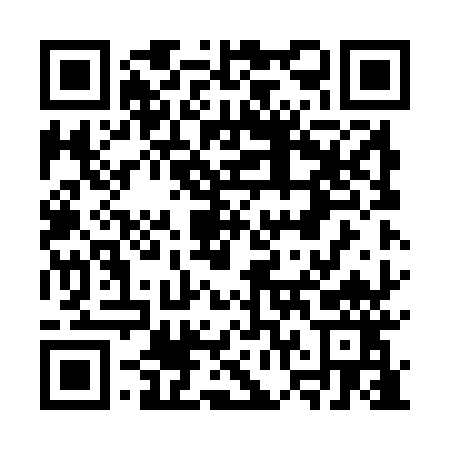 Prayer times for Witoszyn Dolny, PolandWed 1 May 2024 - Fri 31 May 2024High Latitude Method: Angle Based RulePrayer Calculation Method: Muslim World LeagueAsar Calculation Method: HanafiPrayer times provided by https://www.salahtimes.comDateDayFajrSunriseDhuhrAsrMaghribIsha1Wed3:015:3112:576:048:2310:422Thu2:575:2912:576:058:2510:453Fri2:545:2712:566:068:2710:494Sat2:505:2512:566:078:2810:525Sun2:465:2312:566:088:3010:556Mon2:435:2212:566:098:3210:587Tue2:425:2012:566:108:3311:028Wed2:415:1812:566:118:3511:039Thu2:405:1612:566:128:3611:0410Fri2:405:1512:566:138:3811:0411Sat2:395:1312:566:138:3911:0512Sun2:385:1212:566:148:4111:0613Mon2:385:1012:566:158:4311:0614Tue2:375:0912:566:168:4411:0715Wed2:375:0712:566:178:4611:0816Thu2:365:0612:566:188:4711:0817Fri2:355:0412:566:198:4911:0918Sat2:355:0312:566:208:5011:1019Sun2:345:0112:566:218:5111:1020Mon2:345:0012:566:218:5311:1121Tue2:334:5912:566:228:5411:1222Wed2:334:5812:566:238:5611:1223Thu2:334:5612:566:248:5711:1324Fri2:324:5512:566:258:5811:1325Sat2:324:5412:576:259:0011:1426Sun2:314:5312:576:269:0111:1527Mon2:314:5212:576:279:0211:1528Tue2:314:5112:576:289:0311:1629Wed2:304:5012:576:289:0411:1630Thu2:304:4912:576:299:0611:1731Fri2:304:4812:576:309:0711:18